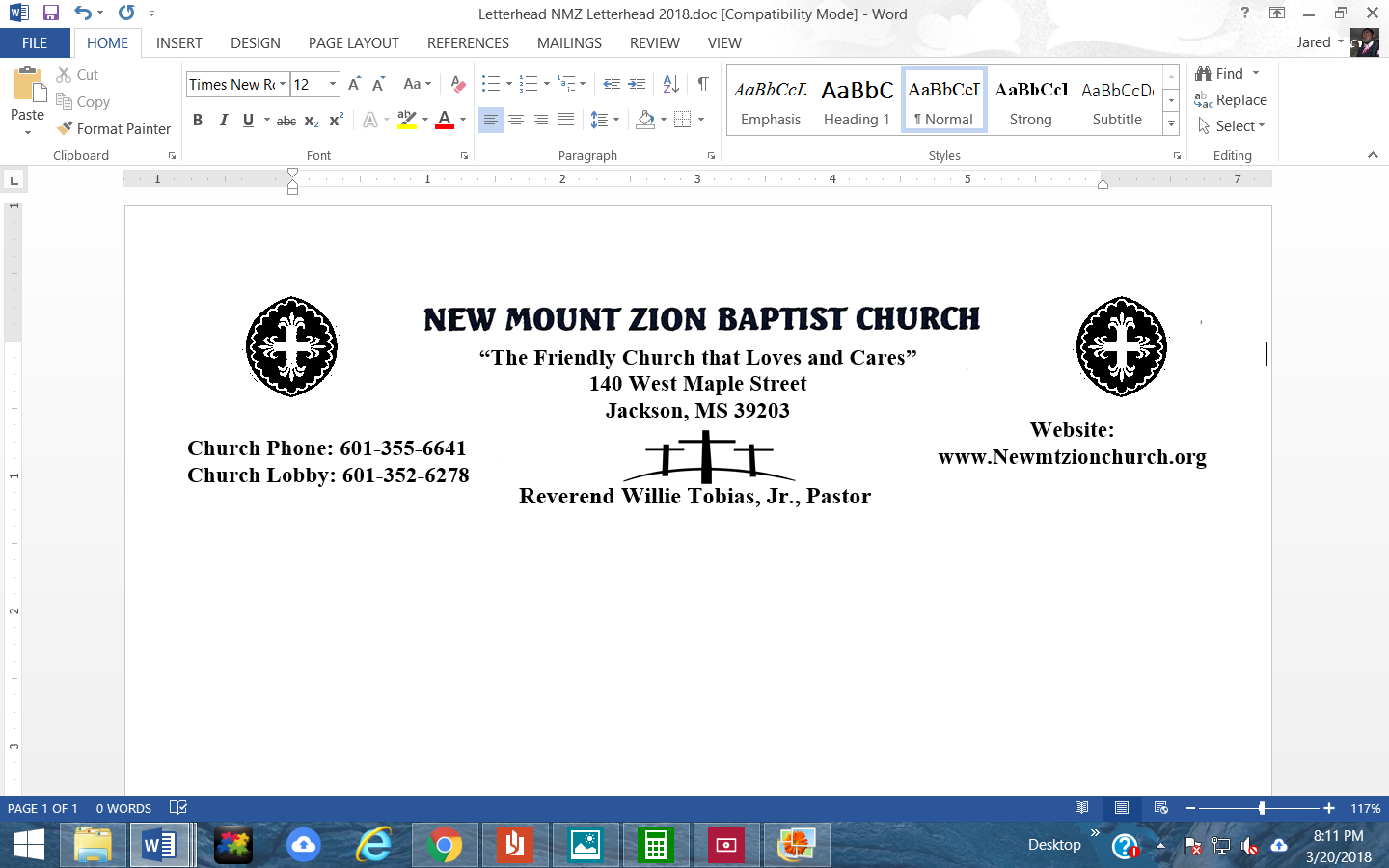 “Understanding the Book of Genesis: The GOD of Creation”Genesis: 1: 1-25Bible Class: August 24, 2020Point to Ponder: Part of our enjoyment of God involves enjoying Him through the beauty of His creation. Part of our obedience to God the Creator means being careful, responsible stewards of the earth and its resources. As stewards over the earth, we can use the earth’s resources in a responsible manner, but it is sin to waste, destroy, and exploit the earth with no regard to the impact we’re making.How does the story of creation in Genesis chapter 1, refute the idea of Polytheism? Based on Genesis chapter 1, did GOD create evil or an evil world? Please explain.  If GOD did not create evil, where does evil come from?What attributes of GOD are seen in Genesis chapter 1?  Name them and provide scripture references.  In your opinion, what does the phrase, “And God saw that it was good” mean? (Genesis1:4, 10, 12, 18, 21, 25, 31).Please explain in chapter 1 as to why light was created twice on two different days.  Explain 2nd Peter 3:5; Ps. 33:6-9.  What does this suggest about GOD’S creations? Please explain what GOD did on each day in Genesis chapter 1. Why do you think GOD did things in an orderly manner? Please read and explain (1st Cor. 14:33, 40.) Based on Psalm 95:6 & Psalm 19: 1, how should/does the creation form or shape our worship? When Satan was created, was he created evil or was he created a perfect being?  Provide scripture reference.  